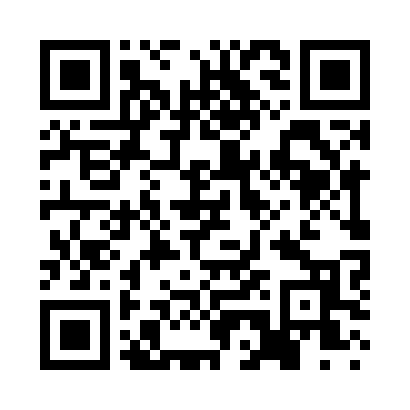 Prayer times for Beach Hampton, New York, USAMon 1 Jul 2024 - Wed 31 Jul 2024High Latitude Method: Angle Based RulePrayer Calculation Method: Islamic Society of North AmericaAsar Calculation Method: ShafiPrayer times provided by https://www.salahtimes.comDateDayFajrSunriseDhuhrAsrMaghribIsha1Mon3:415:2012:524:538:2410:042Tue3:415:2112:534:538:2410:043Wed3:425:2212:534:538:2410:034Thu3:435:2212:534:538:2410:035Fri3:445:2312:534:538:2310:026Sat3:455:2312:534:538:2310:027Sun3:465:2412:544:538:2310:018Mon3:475:2512:544:538:2210:009Tue3:485:2512:544:548:2210:0010Wed3:495:2612:544:548:229:5911Thu3:505:2712:544:548:219:5812Fri3:515:2712:544:548:219:5713Sat3:525:2812:544:538:209:5614Sun3:535:2912:544:538:199:5515Mon3:545:3012:554:538:199:5416Tue3:555:3112:554:538:189:5417Wed3:565:3112:554:538:189:5218Thu3:575:3212:554:538:179:5119Fri3:595:3312:554:538:169:5020Sat4:005:3412:554:538:159:4921Sun4:015:3512:554:538:159:4822Mon4:025:3612:554:528:149:4723Tue4:045:3712:554:528:139:4624Wed4:055:3812:554:528:129:4425Thu4:065:3812:554:528:119:4326Fri4:085:3912:554:528:109:4227Sat4:095:4012:554:518:099:4028Sun4:105:4112:554:518:089:3929Mon4:125:4212:554:518:079:3730Tue4:135:4312:554:508:069:3631Wed4:145:4412:554:508:059:34